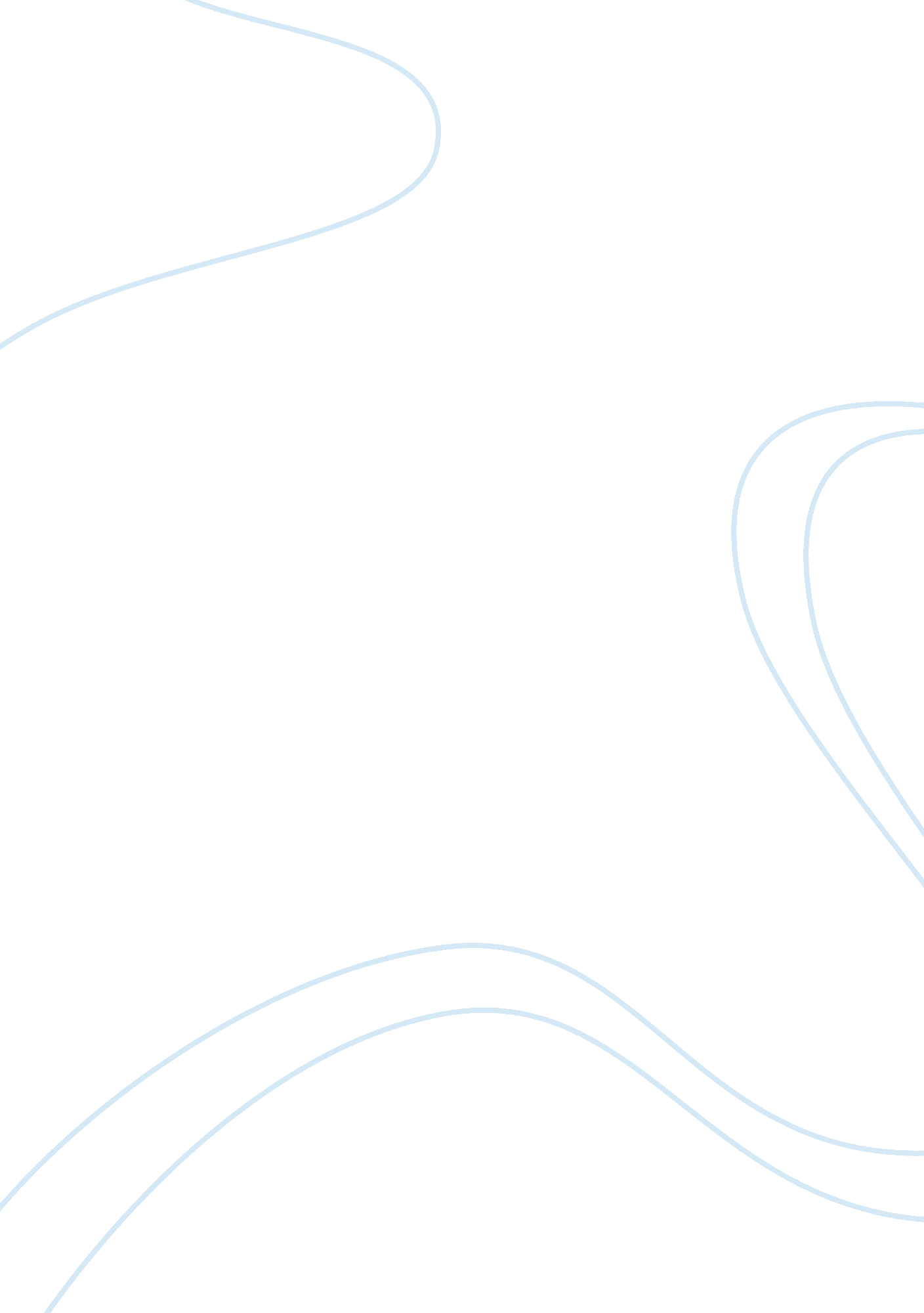 Kindergarten scenarioEducation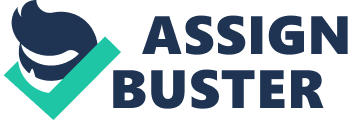 Kindergarten Scenario Use of Positive Reinforcement to assist in Behavior Change Apparently, most children who begin school at an earlier age tend to experience and exhibit associated with school phobia such as crying and clinging to their mothers especially when they attempt to leave. As such, a teacher I have the responsibility of ensuring that the child is able to adapt to the school environment in the best way possible. Three strategies namely ; positive reinforcement, systematic desensitization and use of punishment could be used in behavior change. In that case, positive reinforcement is one of the numerous ways that could change the child’s behavior in a reliable way. 
According to Ormond (2008) there should be application of behaviorist principles in order to manage the classroom effectively. Thus, as a teacher I would utilize positive reinforcement through the use of social rein forcers such as giving attention, praise and appreciation to the child with school phobia. As a result, the child receives positive attitude that assists him to feel more appreciated in the new environment and further begins forgetting about their mother leading to the end of crying and clinging. Moreover, as a teacher I should ensure that the child is motivated toward intrinsic reinforcement which dictates that the child become proud of attending school without paying more attention to their mother, but rather understanding the importance of school attendance. 
In a general sense, the positive reinforcement has a huge impact the development of child behavior especially with right reinforce. In fact, the end result of such reinforcement must ensure that it has more positivity than negative reaction. Nevertheless, positive reinforcement is only recommended for particular period of time, as its continuous use might compel the other children to take on bad behavior in case they are not appreciated like the rest. 
Reference 
Ormond (2008) 